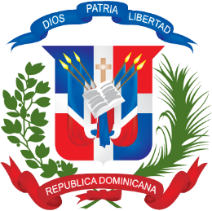 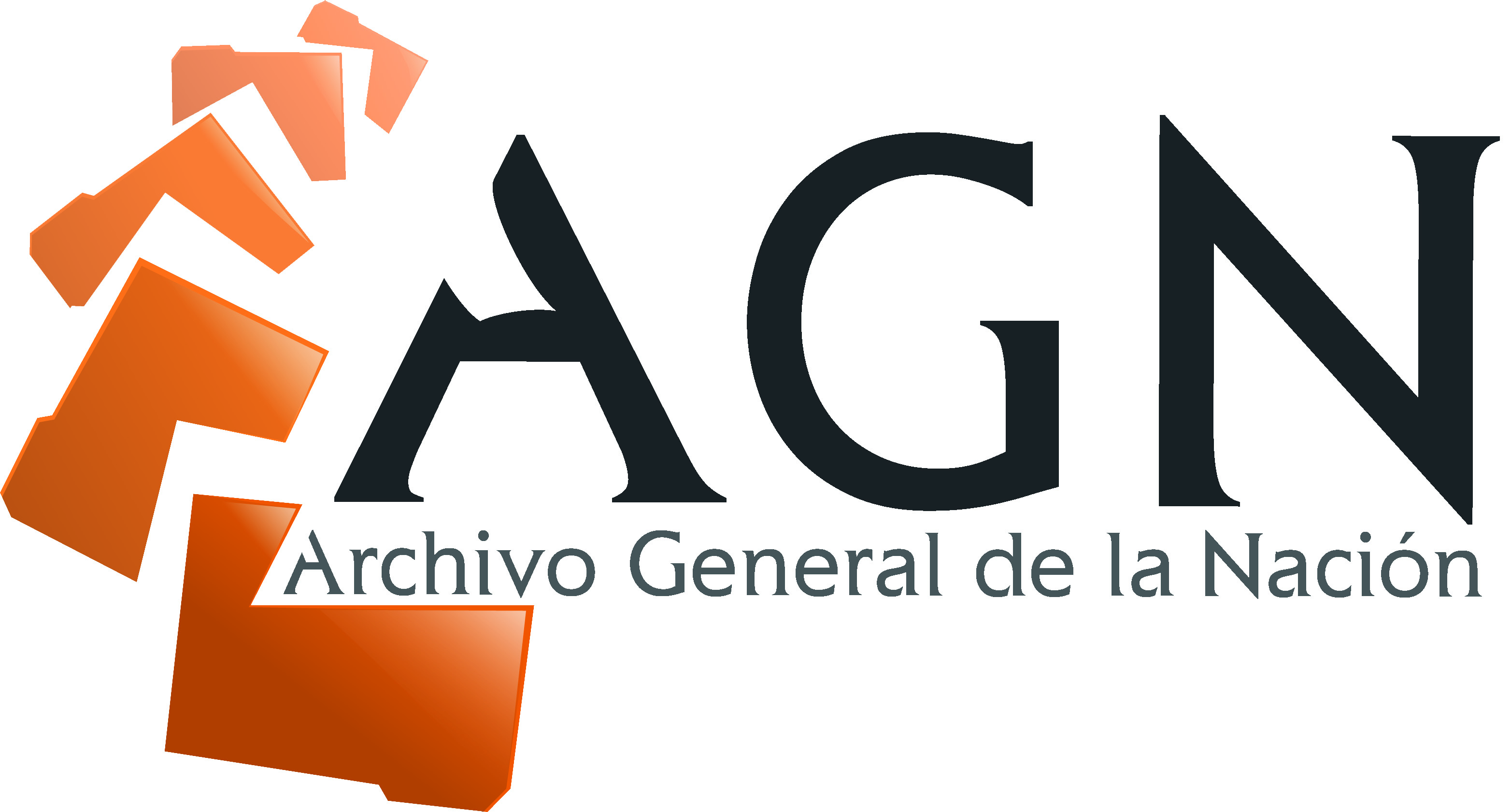 No. Solicitud: Objeto de la compra: ADQUISICIÓN DE COMBUSTIBLE PARA USO DEL ARCHIVO GENERAL DE LA NACIÓN.  Rubro: Planificada:         DetallePlan de Entrega Estimado_____________________________________________________Responsable de la Unidad Operativa de Compras y Contrataciones ÍtemCódigoCuenta presupuestariaDescripciónUnidad de MedidaCantidad SolicitadaPrecio Unitario EstimadoMonto1151015062.3.7.1.01Asignaciones a personal con tarjetas electrónicas para consumo de gasolina.UD11,917,000.001,917,000.00151015052.3.7.1.02Asignaciones a personal con tarjetas electrónicas para consumo de gasoilUD1200,000.00200,000.00151115102.3.7.1.04Tickets de GLP para consumo de la institución UD1250,000..00250,000..00151015062.3.7.1.01Tickets de combustible para consumo de la instituciónUD11,083,000.001,083,000.00151015052.3.7.1.02Gasoil a granel para plantas eléctricas UD1100,000.00100,000.00Total:Observaciones: ÍtemCalle General Modesto Díaz, No.2, Zona UniversitariaCantidad requeridaFecha de necesidad1COMBUSTIBLES TotalInmediata